Do zawarcia sakramentu małżeństwa przygotowuje się Karol Brodacki, kawaler, zamieszkały w Rokitnie par. Trójcy Świętej w Rokitnie oraz Patrycja Chomiuk, panna zamieszkała w Jakówkach, par. tutejsza – Zapowiedź 2. Łukasz Karczmarz, kawaler zam. w Nowym Pawłowie, par. tutejsza, oraz Paula Pieczyńska, panna, zam. w par. Stara Kornica – Zapowiedź 2. Michał Iwaniuk, kawaler., zam. w Janowie Podlaskim, par. tutejsza oraz Beata Gieruszka, panna, zam. w Wólce Polinowskiej, par. Komarno – Zapowiedź 2. Patryk Szmidt, kawaler, zam. w Połoskoch Nowych, par. Trójcy Świętej w Połoskach, oraz Alicja Krzyżanowska, panna, zam. w Janowie Podlaskim, par. tutejsza – Zapowiedź 1.   EWANGELIAŁk 19, 28-40    Wjazd Jezusa do JerozolimySłowa Ewangelii według Świętego ŁukaszaJezus szedł naprzód, zdążając do Jerozolimy.Gdy przybliżył się do Betfage i Betanii, ku górze zwanej Oliwną, wysłał dwóch spośród uczniów, mówiąc: «Idźcie do wsi, która jest naprzeciwko, a wchodząc do niej, znajdziecie uwiązane oślę, którego nie dosiadał żaden człowiek. Odwiążcie je i przyprowadźcie. A  gdyby was kto pytał: „Dlaczego odwiązujecie?”, tak powiecie: „Pan go  potrzebuje”».Wysłani poszli i znaleźli wszystko tak, jak im powiedział.A gdy odwiązywali oślę, zapytali ich jego właściciele: «Czemu odwiązujecie oślę?»
Odpowiedzieli: «Pan go potrzebuje».I przyprowadzili je do Jezusa, a zarzuciwszy na nie swe płaszcze, wsadzili na nie Jezusa. Gdy jechał, słali swe płaszcze na  drodze. Zbliżał się już do zboczy Góry Oliwnej, kiedy całe mnóstwo uczniów zaczęło wielbić radośnie Boga za wszystkie cuda, które widzieli. I mówili głosem donośnym:«Błogosławiony Król,
który przychodzi w imię Pańskie.
Pokój w niebie
i chwała na wysokościach».Lecz niektórzy faryzeusze spośród tłumu rzekli do Niego: «Nauczycielu, zabroń tego swoim uczniom!»
Odrzekł: «Powiadam wam: Jeśli ci umilkną, kamienie wołać będą».Oto słowo Pańskie.10.04. 2022–Niedziela Palmowa1. Dzisiaj rozpoczynamy Wielki Tydzień. Triduum Paschalne będzie odprawiane o g. 18.00, natomiast Wigilia Paschalna w Wielką Sobotę rozpocznie się o g. 19.00.2. W Wielkim Tygodniu odnawiamy i ozdabiamy krzyże przydrożne. Zapraszamy  dzieci i młodzież w Wielki Piątek i Wielką Sobotę na adorację od g. 9.00 do czasu  rozpoczęcia  nabożeństwa. Zapraszamy także strażaków na adorację przy Grobie Pańskim. Adoracja w Wielką Sobotę do g. 22.00 w i niedzielę od g. 5.00. Przypominamy także, aby w Wielkim Tygodniu przejrzeć i odświeżyć feretrony używane podczas rezurekcji. Ogłoszenia  będą  podawane  od  Wielkiego  Czwartku  począwszy  na  kolejne  dni  Triduum  i świąt  z  dnia  na  dzień.  Dlatego  serdecznie  zapraszamy  na  Wieczerzę  Pańską  Wielkiego  Czwartku,  od  Której  wszystko  się  zaczęło.  U  nas  w  Janowie  zauważa  się  bardzo  niepokojące  zjawisko.  Mianowicie  na  rozpoczęcie  Triduum  Paschalnego  w  Wielki  Czwartek  przychodzi  mało  ludzi.  Niektórzy  przeżyli  całe  życie  i  nie  widzieli  pięknych  obrzędów  umycia  nóg  Apostołom  i  nie  rozumieją  kultu  sakramentu  kapłaństwa  i  Eucharystii,  a  szkoda.  W  Wielki  Czwartek  zapada  cisza  w  obejściach  i  rozpoczyna  się  Misterium  Paschalne.  Bez  Wielkiego  Czwartku  nie  można  dobrze  przeżyć,  ani  zrozumieć  męki  i  Zmartwychwstania  Chrystusa. Serdecznie  wszystkich  na  Wielki  Czwartek  zapraszamy.3. W Wielki  Piątek  obowiązuje nas post.  Adoracja  od  g.  9.00.  Nabożeństwo  Męki  Pańskiej  o  g.  18.00.  O  g.  17.30 koronką  rozpoczynamy  Nowennę  do  Miłosierdzia  Bożego. Ofiary składane przy Adoracji Krzyża są przeznaczone na utrzymanie Grobu Pańskiego w Jerozolimie.4. W Wielką Sobotę adoracja od g. 9.00, natomiast poświecenie pokarmów  w  bazylice o g. 8.00; 8.30; 9.00  a następnie  wyjedziemy na wioski. 1 ksiądz – Stary Pawłów, Stare Buczyce, Łukowiska, Granna, Nowy Pawłów, Romanów, Jakówki, Peredyło.    II ksiądz – Klonownica, Hołodnica, Cieleśnica, Błonie, Ostrów, Kajetanka, Werchliś . Kapłani pojadą swoimi pojazdami. W  sobotę  Liturgia Wigilii Paschalnej  o  g.  19.00  na  którą  przychodzimy  ze  świecami lub paschaliki, które posłużą do odnowienia przyrzeczeń chrzcielnych podczas Liturgii Chrzcielnej. 5. Procesja rezurekcyjna 3 x wokół bazyliki o g. 6.00. W pierwszy dzień świąt Msze św. o g. 6.00; 9.30 i 11.306.Do  posługi  Apostołów  w  Wielki  Czwartek  proszeni  są  następujący Panowie: Caruk  Tadeusz, Plażuk Andrzej, Michaluk  Wojciech, Karnecki  Ryszard, Szewczuk Jan, Murawski  Ryszard, Mamruk  Stanisław, Melaniuk  Janusz, Zbucki  Ludwik, Michalski  Krzysztof, Sokołowski  Jerzy, Zdanowski Leszek7. Katechezy dla narzeczonych odbędą się 24 kwietnia po Mszy św. o 9.30 w salce katechetycznej. 8. Bóg zapłać́ za ofiary na konfesjonał do kościoła św. Jana Chrzciciela: Bezimiennie z Nowego Pawłowa – 500 zł., Bezimiennie z ul. Piłsudskiego – 100zł., Bezimiennie z ul. Pisłudskiego -100zł., 9. Ofiary na kwiaty do Grobu Pańskiego: KRK zel. Jadwigi Omelaniuk – 220zł., Peredyło – 220, Bezimiennie z ul. 1 Maja – 100zł., Bezimiennie z Bubel Granna – 20zł., Jolanta Dziem – 50zł., 10. W tym tygodniu odeszła do Pana: Stanisława Ociepka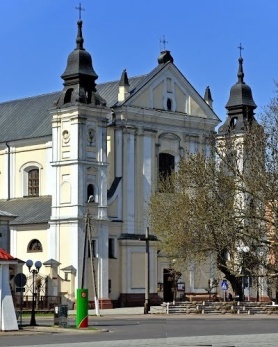 10.04. 2022 r.W CIENIU BazylikiPismo Parafii Trójcy św. w Janowie Podlaskim-do użytku wewnętrznego-PONIEDZIAŁEK – 11 kwietniaPONIEDZIAŁEK – 11 kwietnia7.001.+Józefę Hładoniuk – of. rodzina Sobolewskich. 2.+Jerzego Rogoźnickiego (9dz.) 15.151. +Mariana Maślewskiego (30r), zm. z rodz. Matoszuków i Maślewskich – of. żona.  18.001. Dz.bł. w 18 r. urodzin Igora o Boże bł., i dary Ducha Św. – of. babcia.   WTOREK – 12 kwietniaWTOREK – 12 kwietnia7.00 1.+Henryka (r.), Annę, Janinę, Jana, zm. z rodz. Barbarewiczów, Cieniuchów, Frańczuków, rodziców chrzestnych, dusze w czyśćcu cierpiące. 2. +Stanisławę Ociepka (9dz.)8.00Nowenna do św. Antoniego15.151.+Janinę Semeniuk – of. sąsiedzi i KRK z Błonia.  18.001. +Stanisława Owerko- of. Sabina I Józef Kaliszewsccy.  ŚRODA – 13 kwietnia ŚRODA – 13 kwietnia 7.00 1.+Tadeusza (r.), Jadwigę, Henryka, Henryka, Anastazję, Stefana Paluchów – of. rodzina.  15.151.+Nadzieję Kałużną, zm. z rodz. Kałużnych. 18.001. W intencji uczestników nowenny do MBNP2. Za dzieci objęte modlitwą rodziców z Róż Różańcowych.  WIELKI CZWARTEK – 14 kwietnia WIELKI CZWARTEK – 14 kwietnia 18.001.+Jana Szpańskiego (r.) – of. rodzina.2.+Marię Mazuruk.3.+Annę – of. Arkadiusz Semeniuk z rodziną.4. +Jana Żuka – of. wnuczka Dorota  z rodziną.5. W int. Ojca św. Franciszka, Bp. Kazimierza, Bp. Piotra, Bp. Grzegorza, misjonarzy, księży pracujących i pochodzących z naszej parafii, brata Piotra i brata Mariusza.    WIELKI PIĄTEK – 15 kwietniaWIELKI PIĄTEK – 15 kwietnia18.00LITURGIA MĘKI PAŃSKIEJWIELKA SOBOTA –16 kwietniaWIELKA SOBOTA –16 kwietnia19.001.+Józefę i Franciszka Hładoniuków – of. wnuki.2.+Józefa Grzędę (10r.), zm. z rodz. Grzędów i Maślewskich – of. dzieci.3.+Zofię (r.), Marię, Leona – of. syn.4. +Stanisława, Annę Szewczuk, Krystynę, Elżbietę, Kazimierę, Henryka, Stanisława – of. Henryk.  NIEDZIELA ZMARTWYCHWSTANIA – 17 kwietnia NIEDZIELA ZMARTWYCHWSTANIA – 17 kwietnia 6.001. Za parafian.  9.301.+Tadeusza Florczaka (35r.), Józefę, Helenę, Władysława, zm. rodziców z obu stron. 2.+Janinę Korlaga (11r.), Floriana Korlagę (29r.), Katarzynę, Stanisława Maślewskich – of. córka.11.301. +Sergiusza, Bronisławę, zm. z rodz. Laszuków – of. córka.2. Dz.bł., o Boże bł., dla Stanisławy i Tadeusza z racji 50 rocznicy zawarcia sakramentu małżeństwa – of. synowie z rodzinami. 